Lampiran  23DAFTAR NILAI HASIL TES SIKLUS ISumber: Data Hasil Tes Belajar Siklus IKeterangan	: T   = Tuntas		  TT = Tidak Tuntas KKM = 70Rumus Nilai Akhir = Nilai rata-rata kelas adalah 69  maka termasuk kategori Cukup (C)Lampiran  24DAFTAR NILAI HASIL TES SIKLUS IISumber: Data Hasil Tes Belajar Siklus IIKeterangan	: T   = Tuntas		  TT = Tidak Tuntas KKM = 70Rumus Nilai Akhir = Nilai rata-rata kelas adalah 80 maka termasuk kategori  Baik (B)Lampiran  25DATA REKAPITULASI NILAI HASIL BELAJAR SIKLUS I DAN SIKLUS IISumber: Data Hasil Tes Belajar Siklus I dan IIKeterangan	: T   = Tuntas		  TT = Tidak Tuntas KKM =  70Rata-rata kelas = Lampiran 26                                                                                    Dokumentasi Pelaksanaan TindakanKegiatan guru saat mengucapkan salam pembuka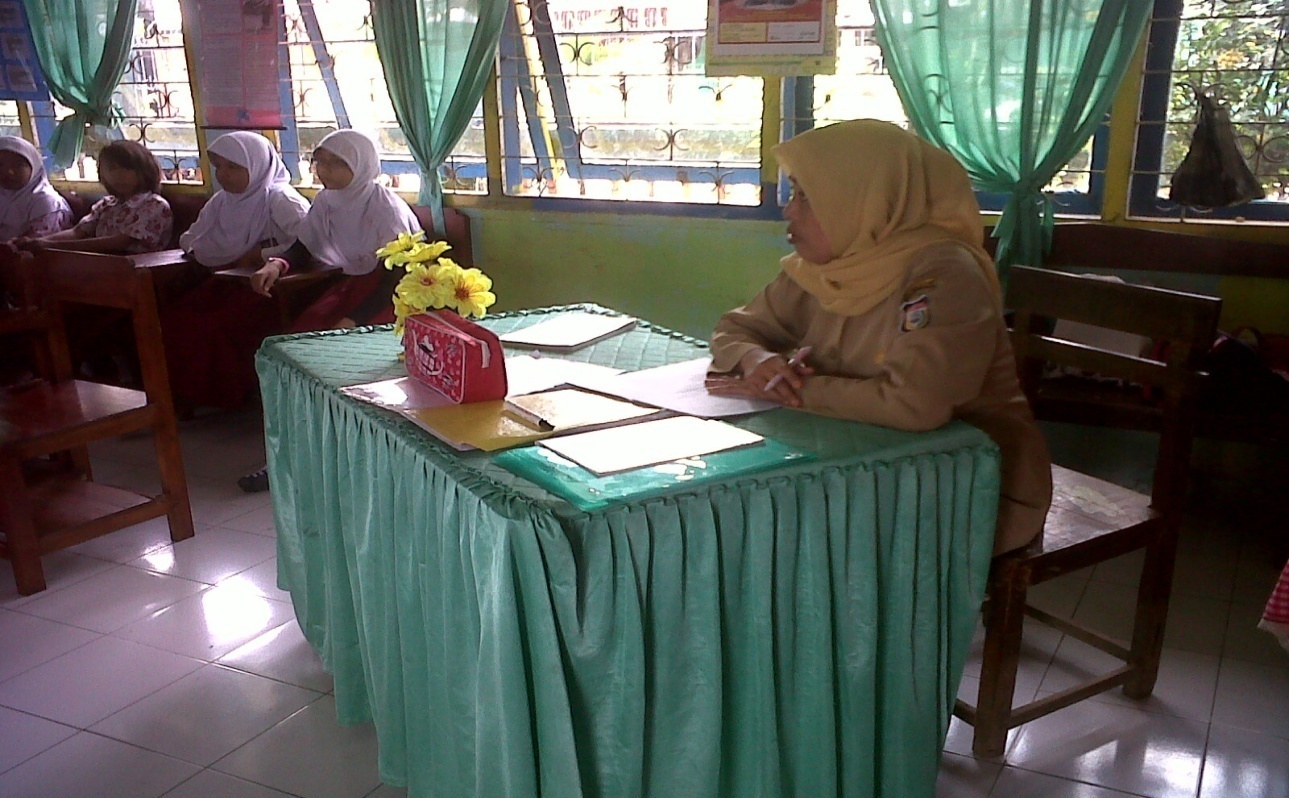 Kegiatan siswa saat berdo’a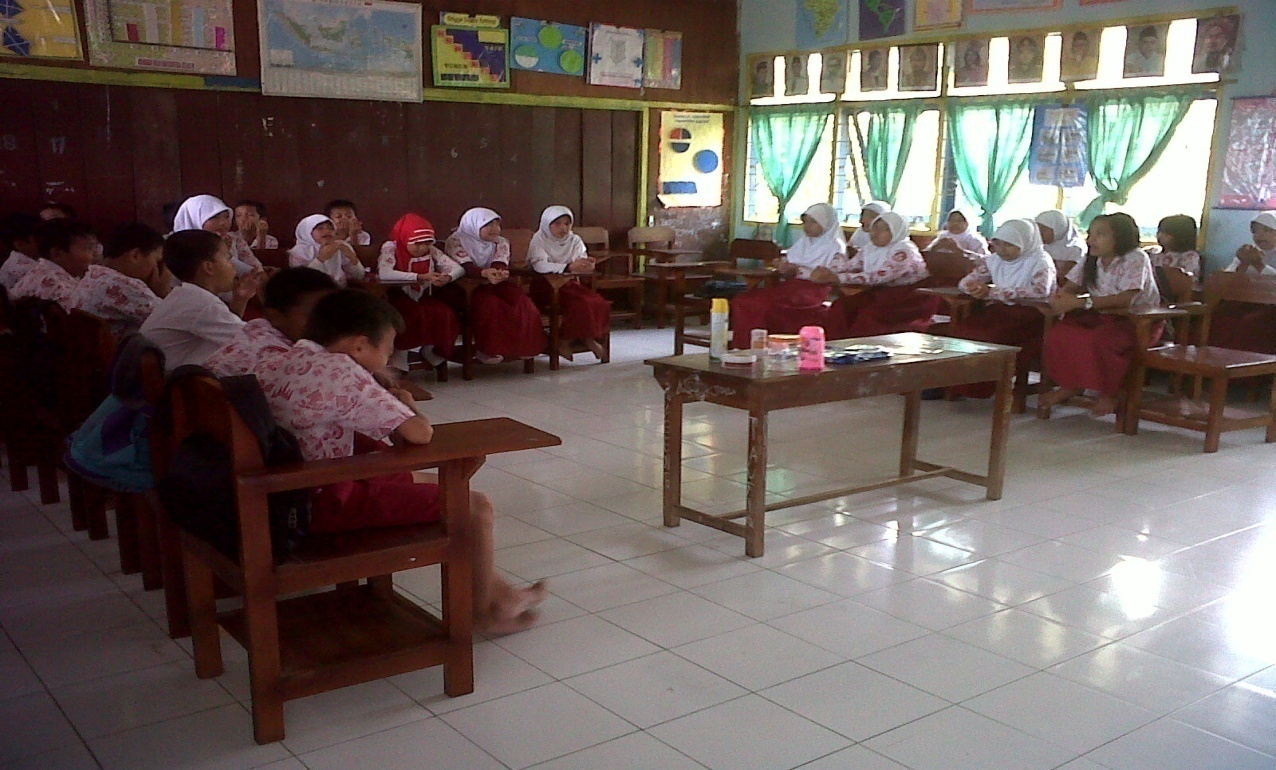 Kegiatan guru saat mengabsen dan siswa saat di absen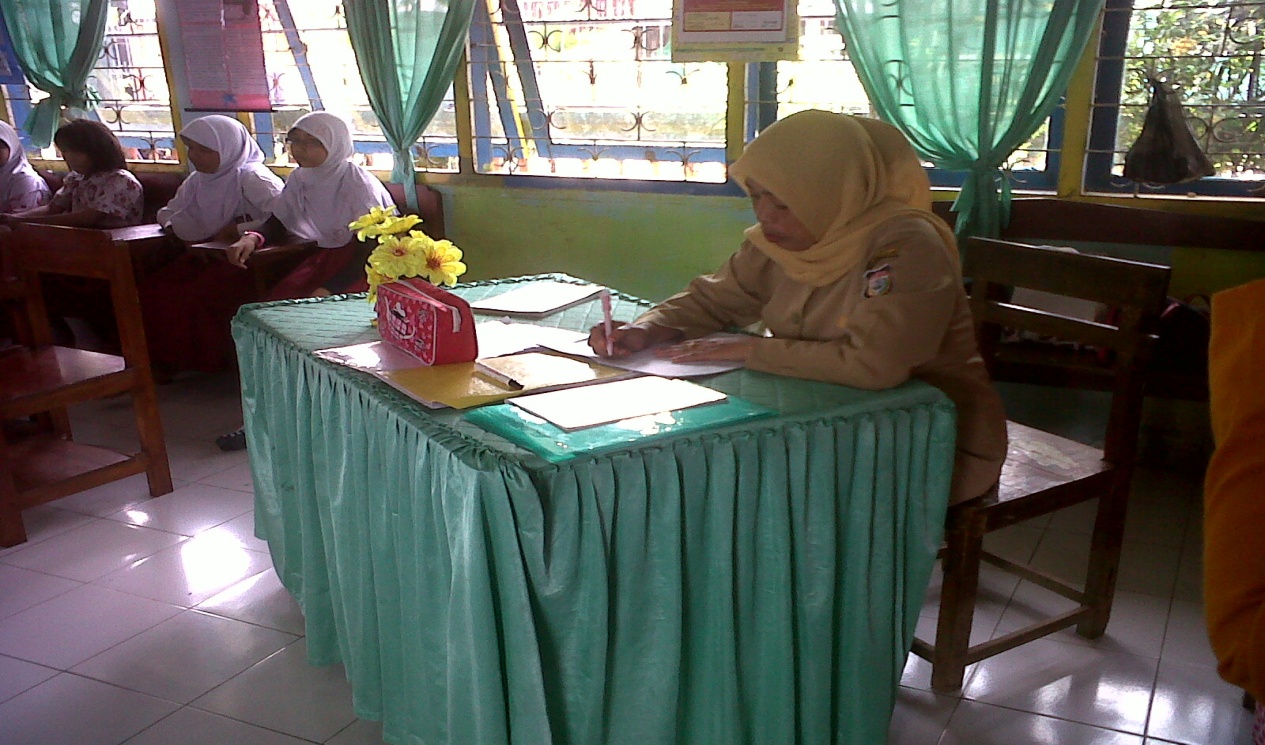 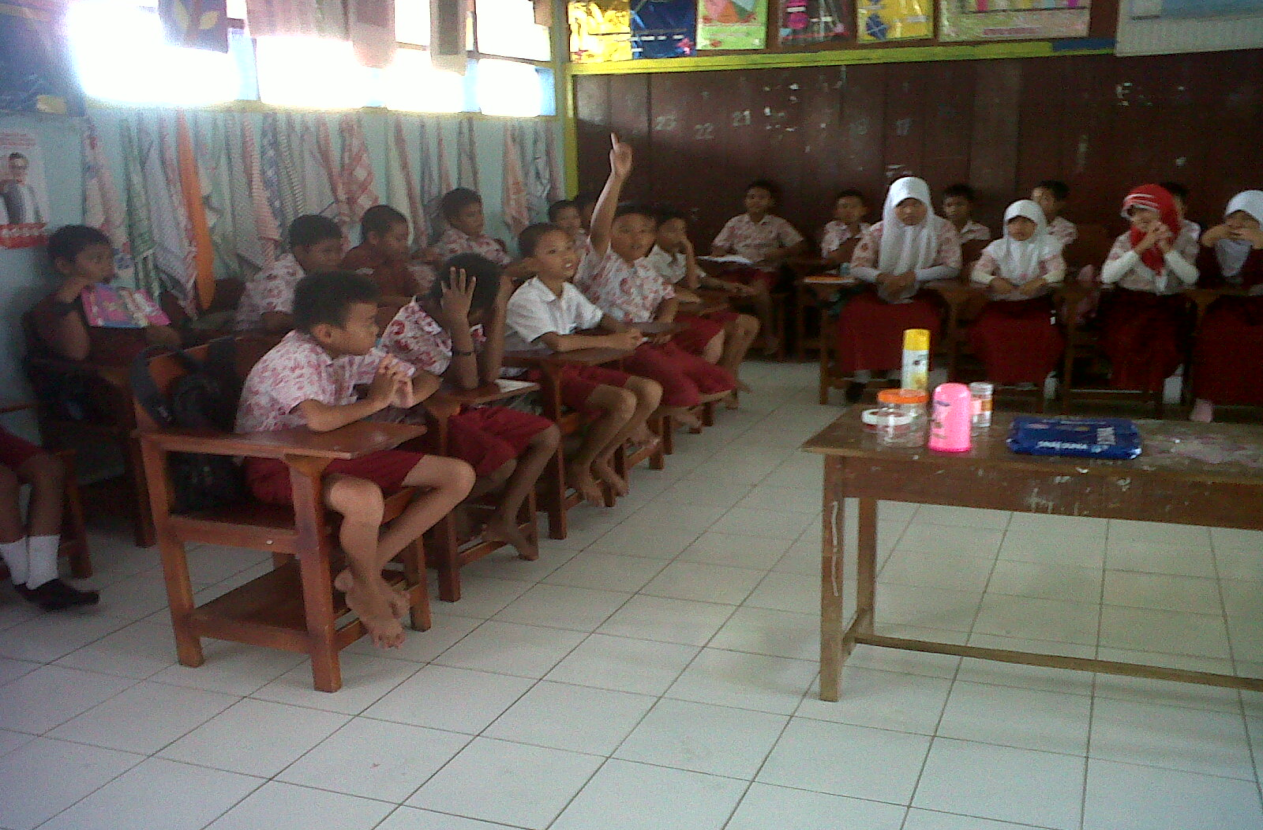 Kegiatan guru saat menjelaskan materi pelajaran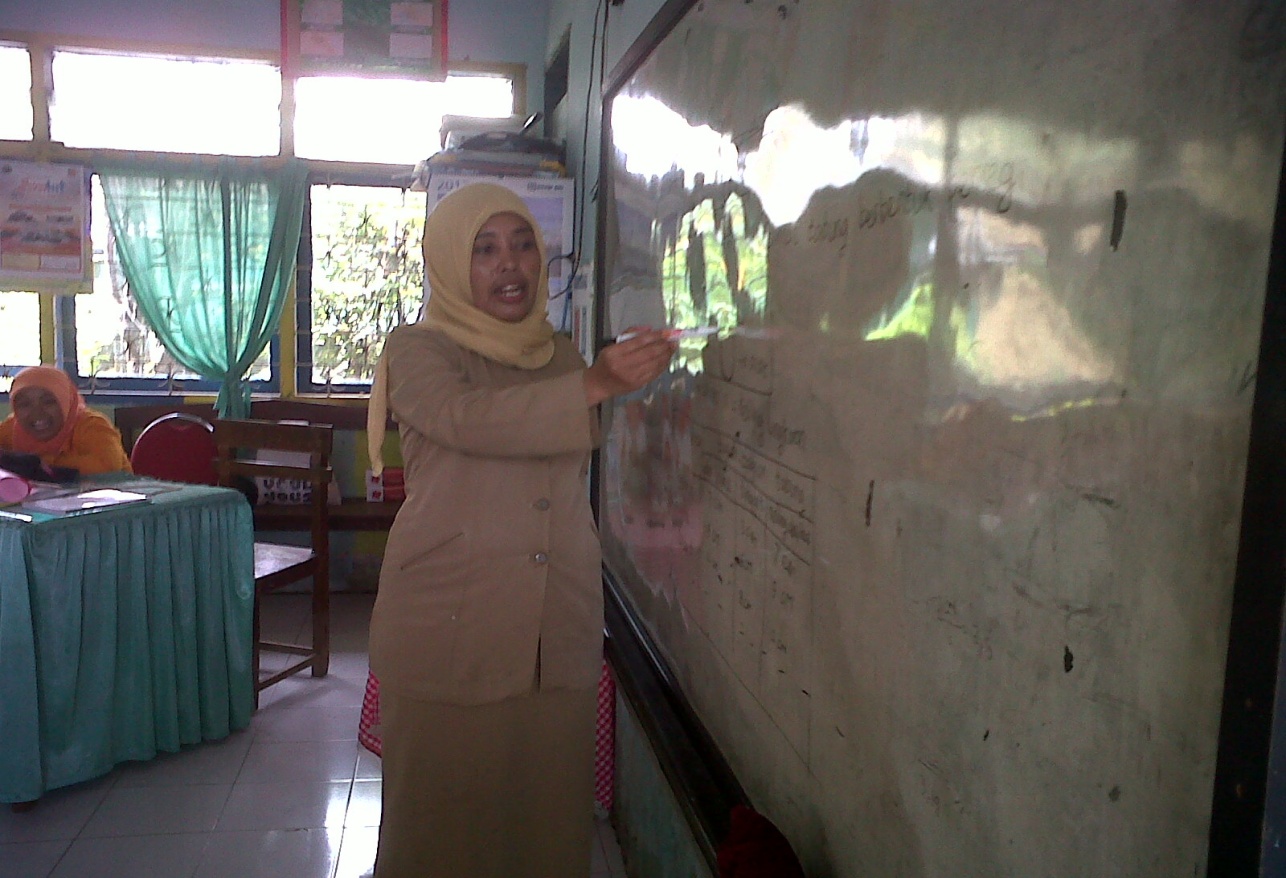 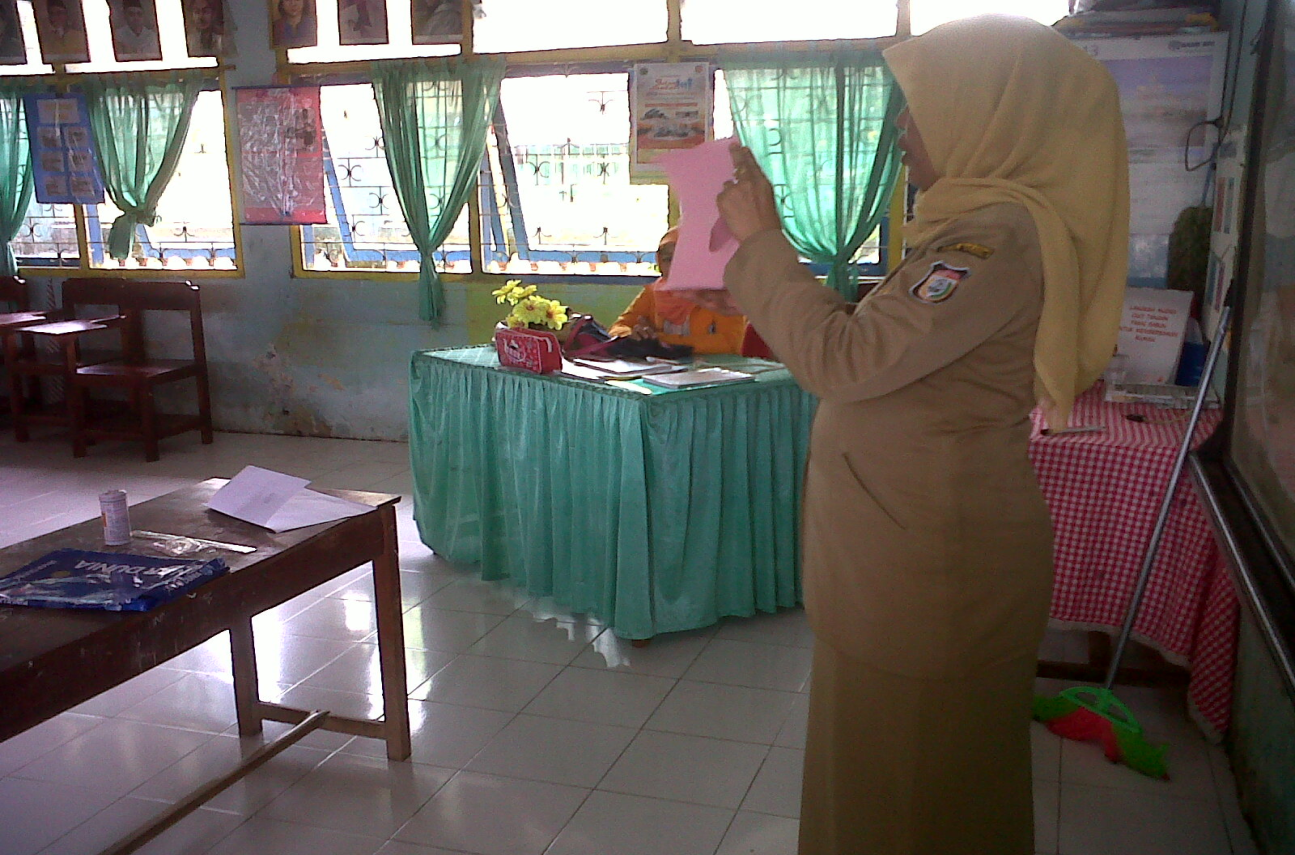 Kegiatan guru saat mengelompokkan siswa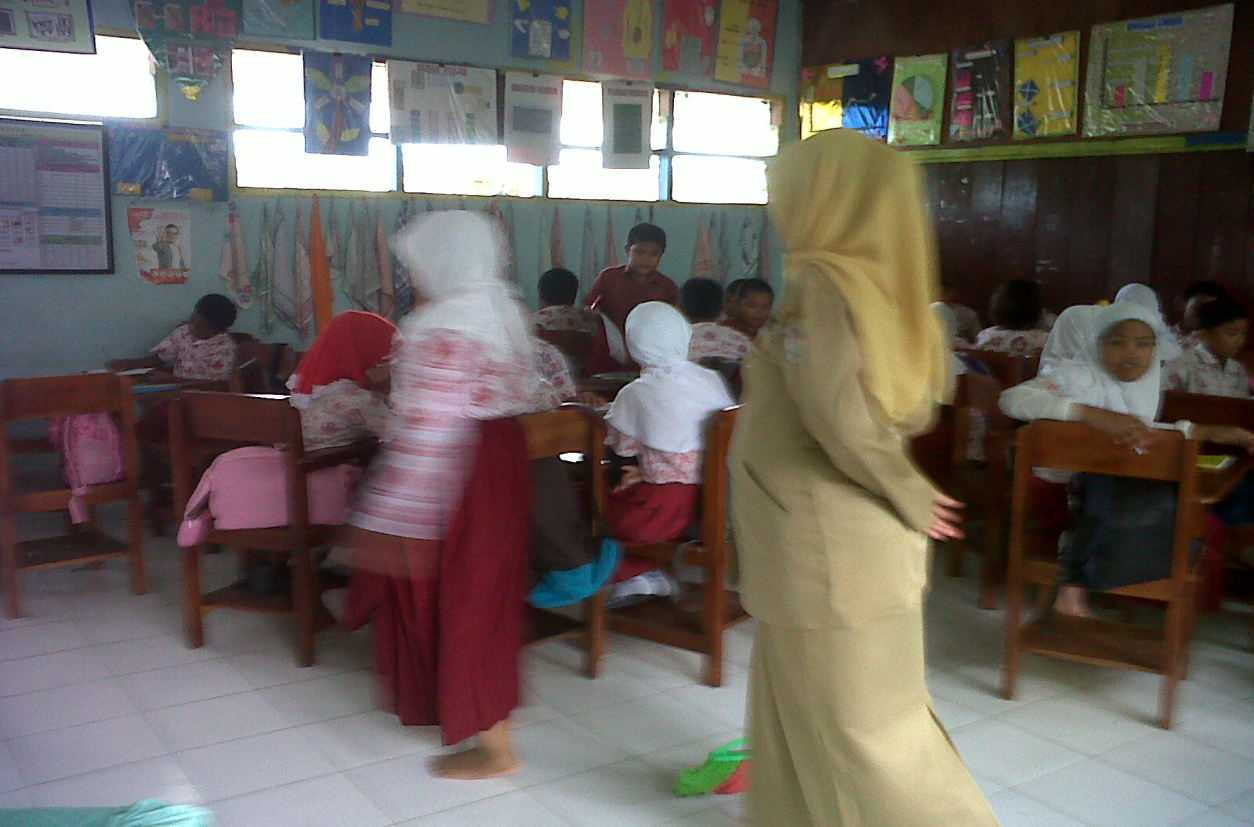 Alat dan bahan yang digunakan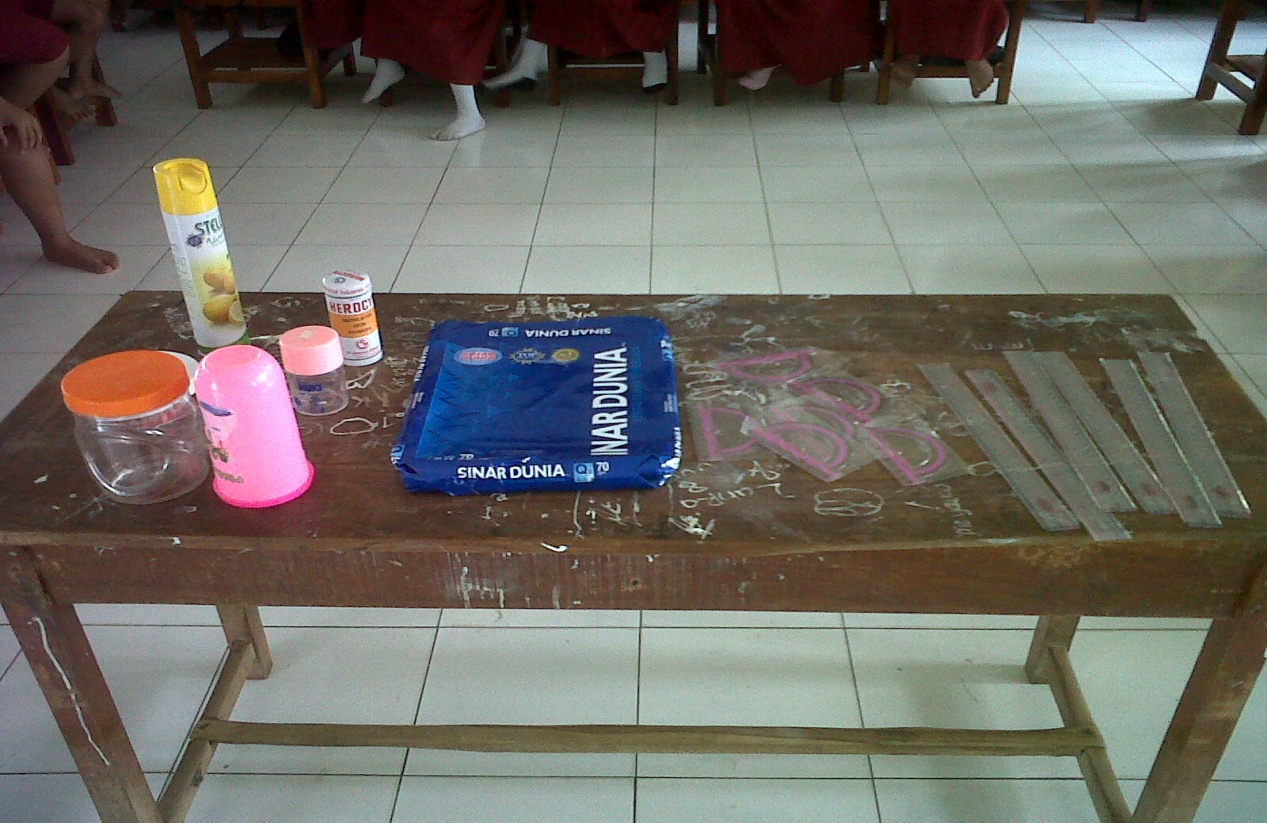 Siklus I Pertemuan I (Materi bangun ruang Tabung)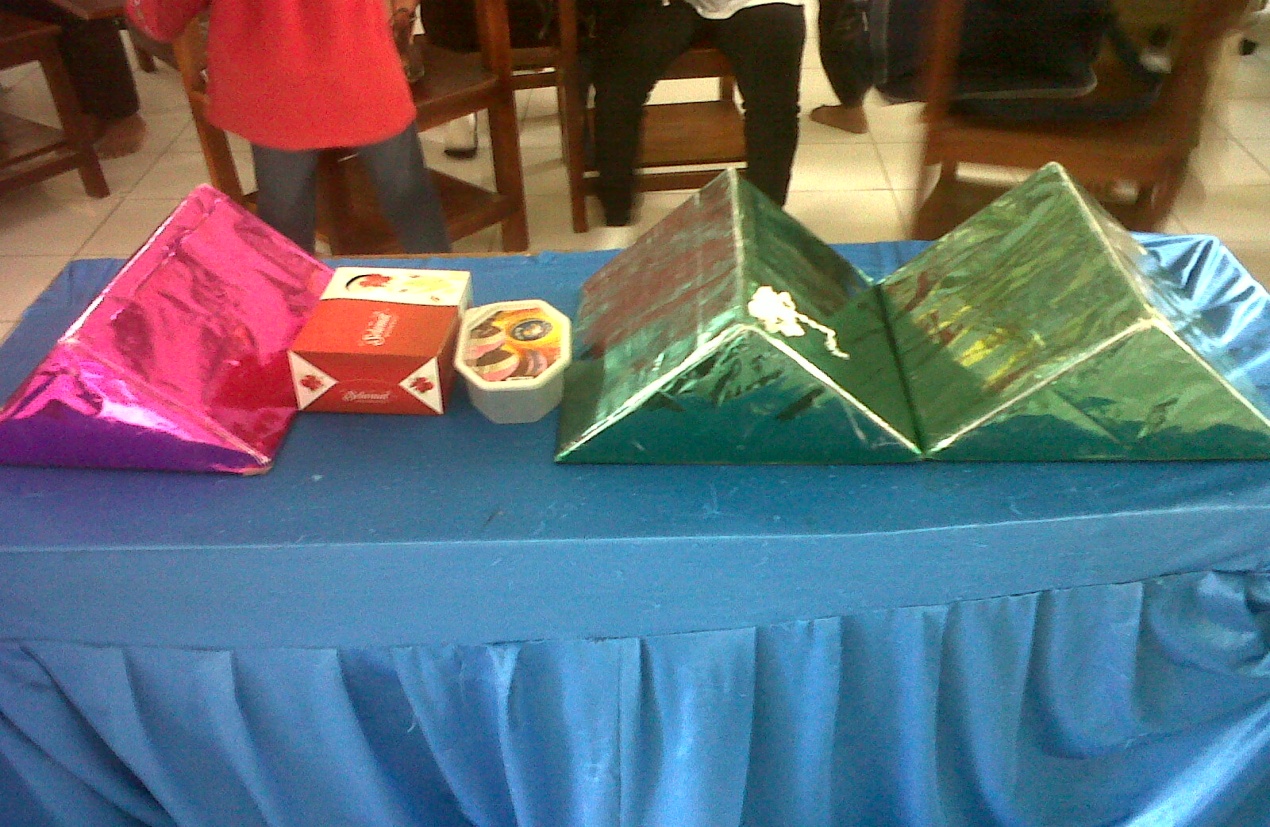 Siklus I Pertemuan II (Materi bangun ruang Prisma)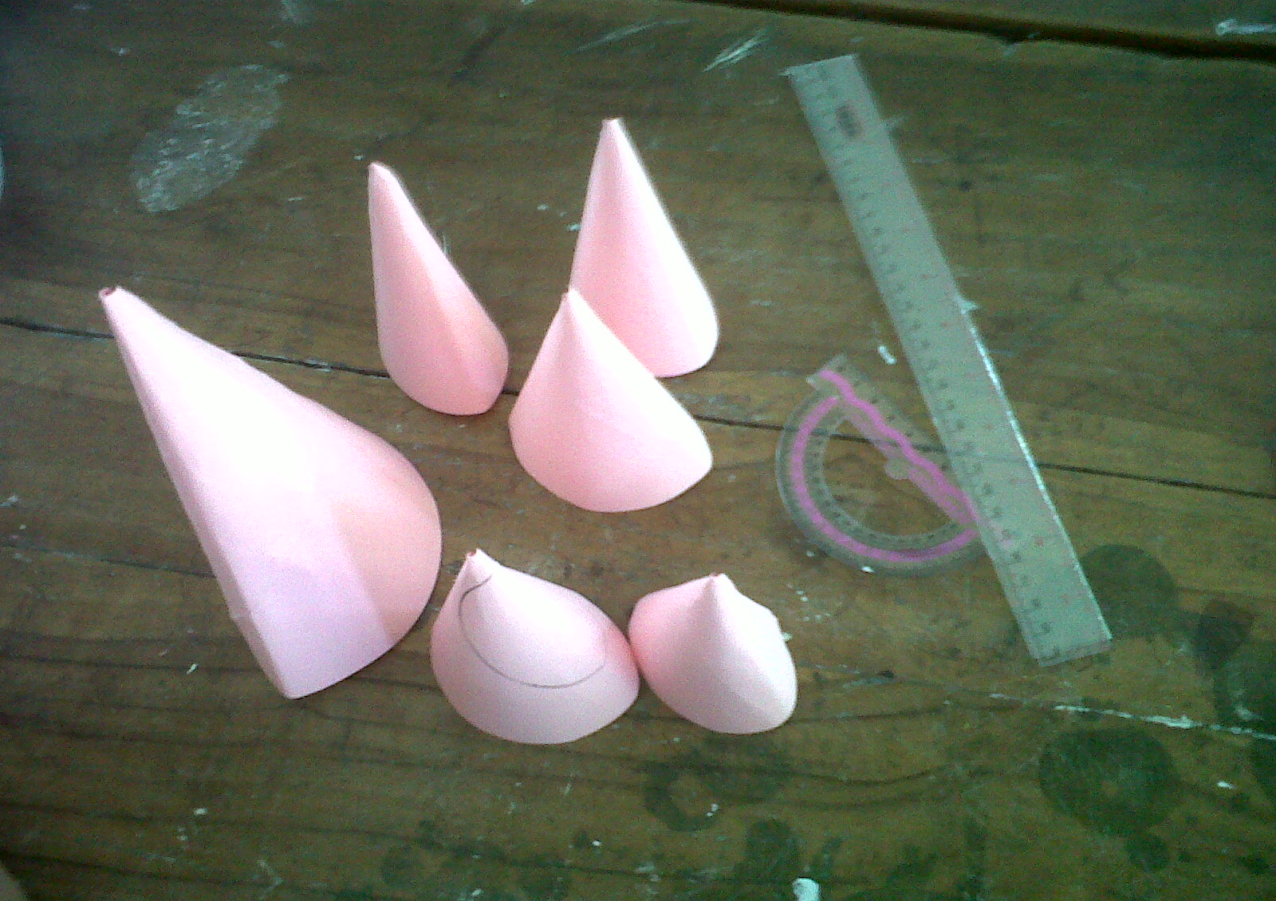 Siklus II Pertemuan I ( Materi bangun ruang Kerucut)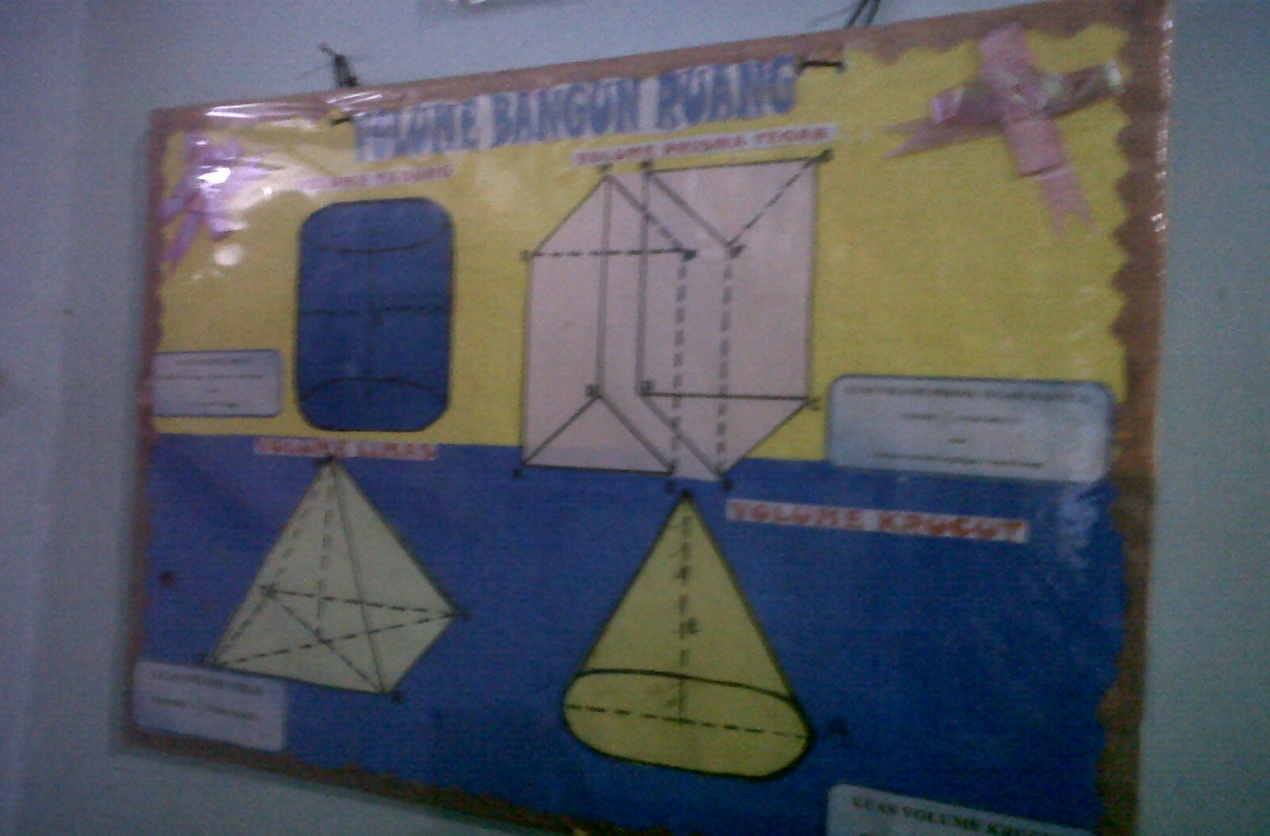 Siklus II Pertemuan II (Materi bangun ruang Limas)Kegiatan siswa saat mengerjakan tugas kelompok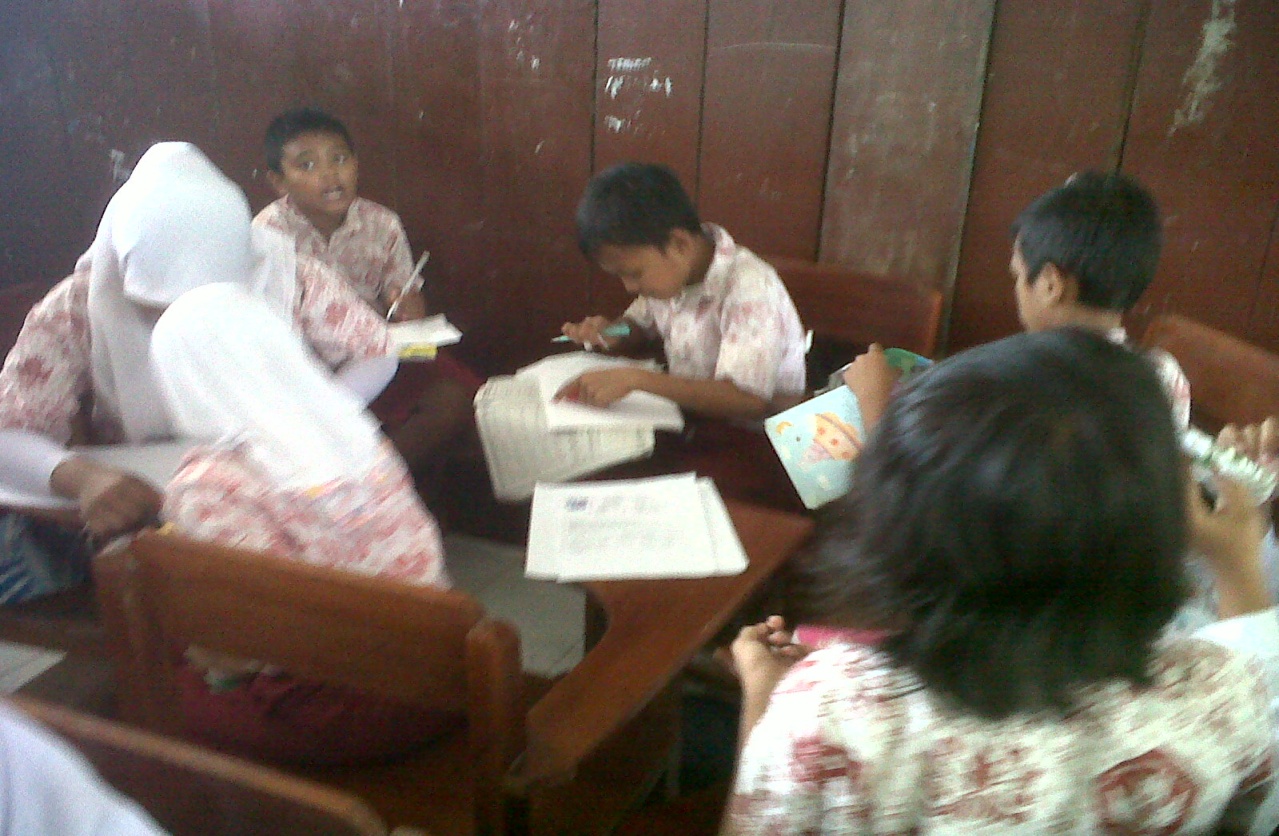 Siklus I Pertemuan I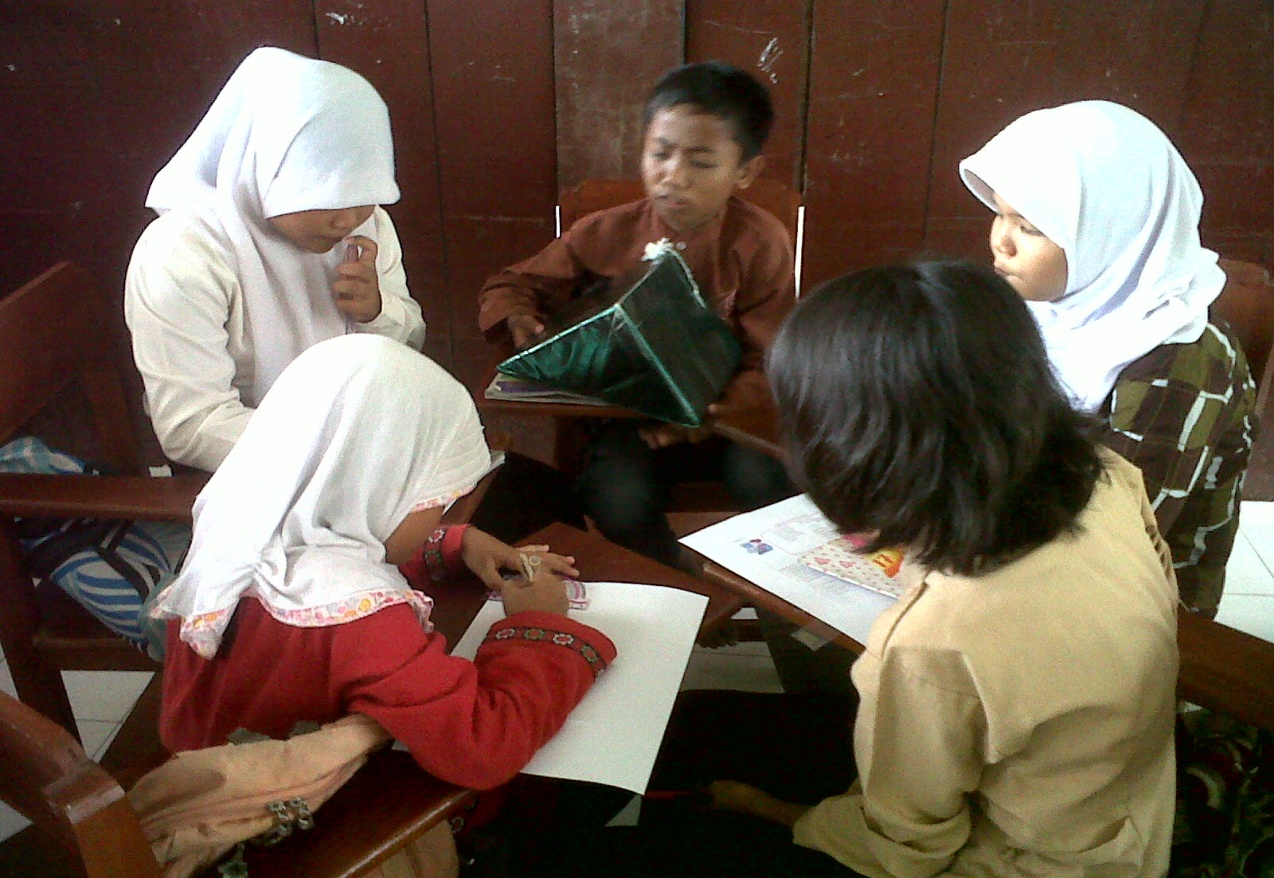 Siklus I Pertemuan II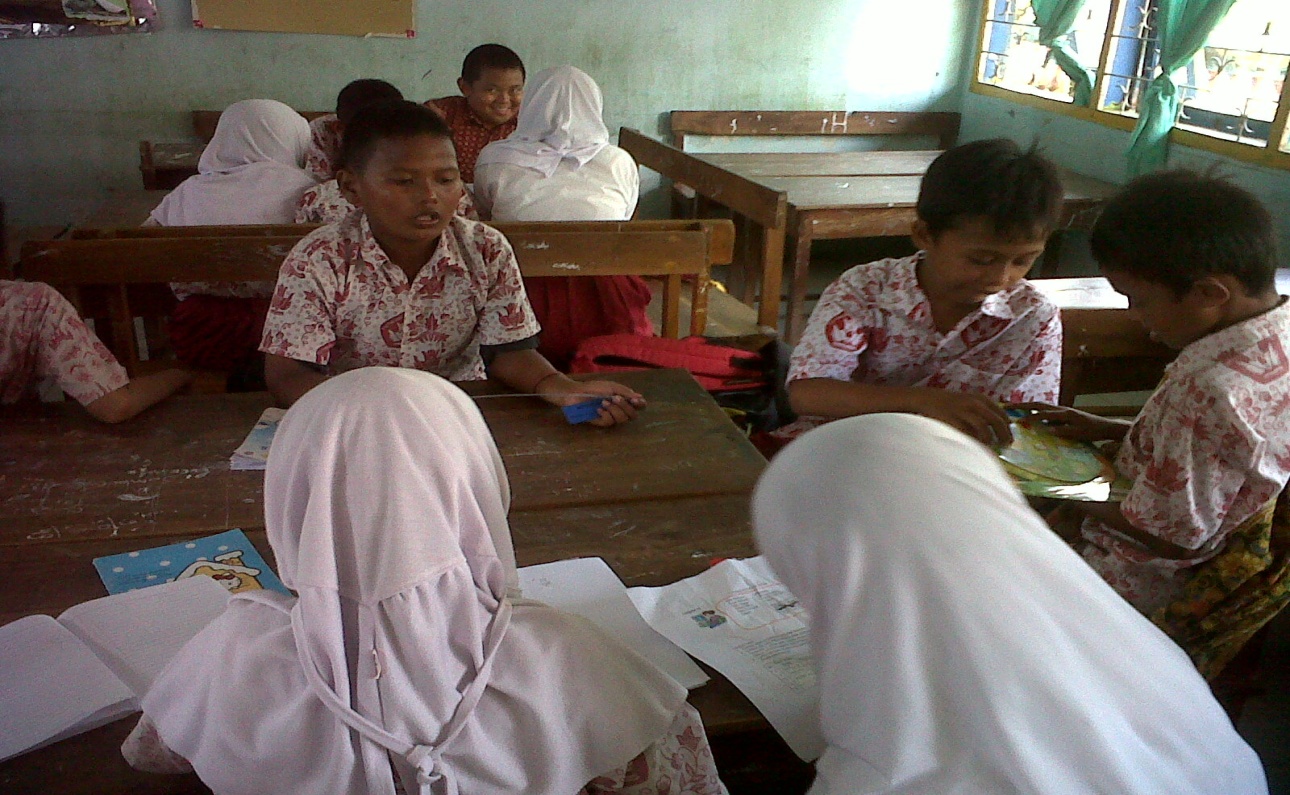 Siklus II Pertemuan I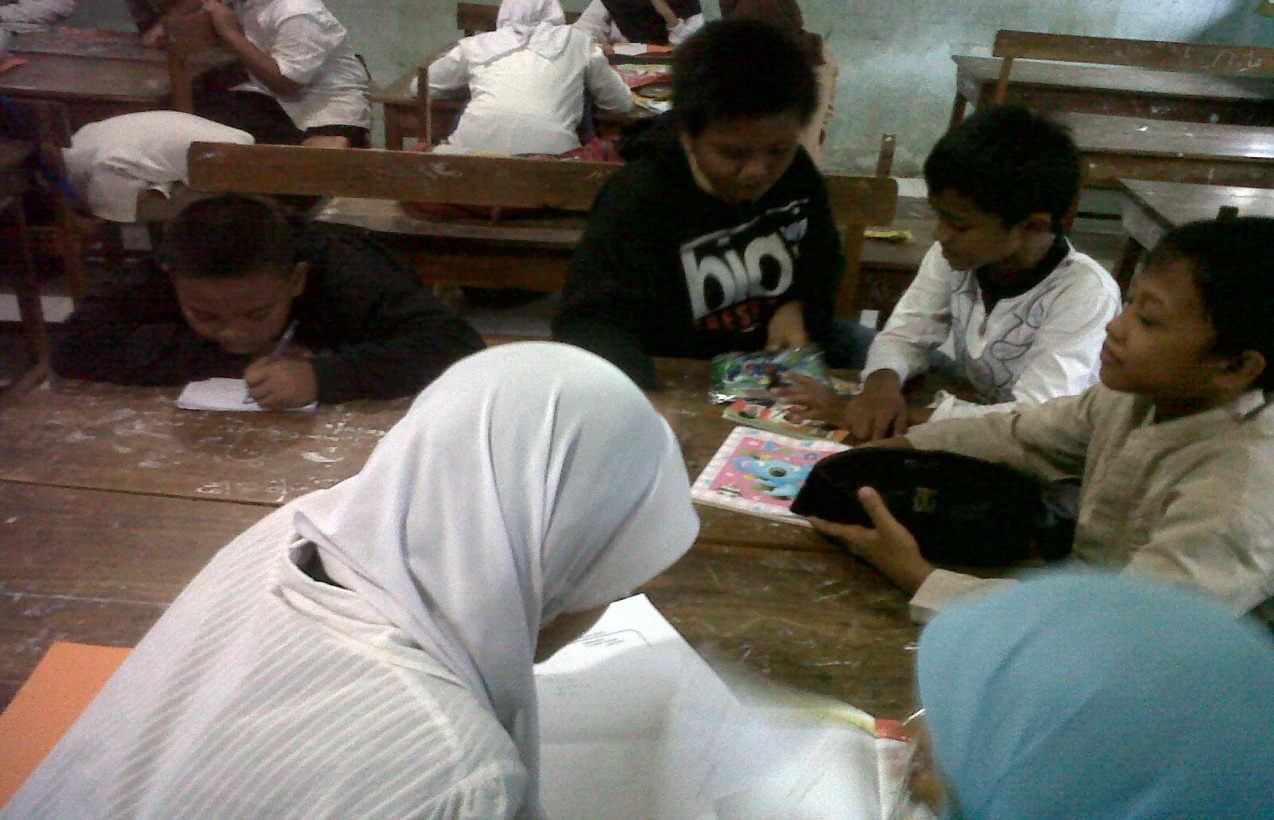 Siklus II Pertemuan IIKegiatan guru saat membimbing siswa kerja kelompok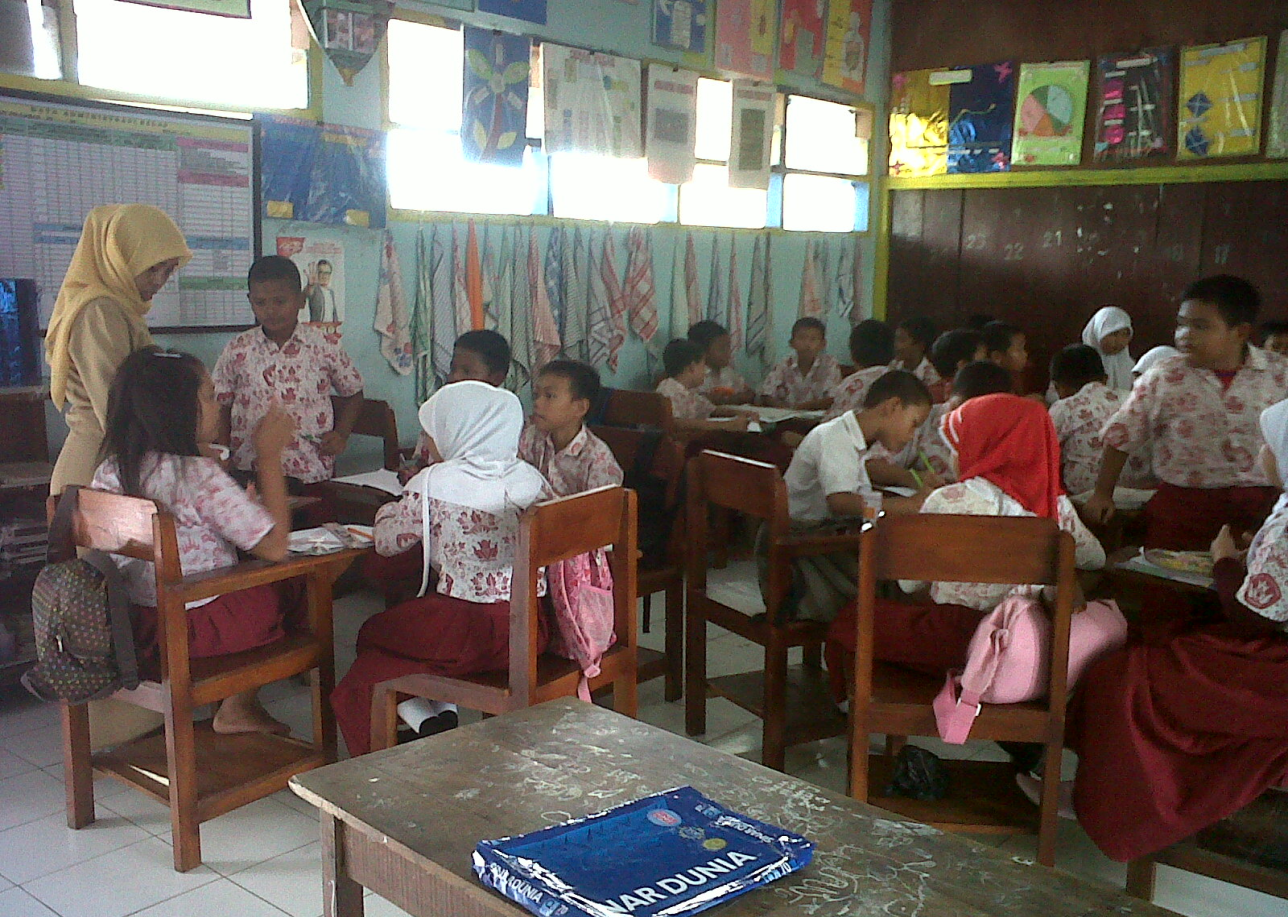 Kegiatan siswa saat mengerjakan tes siklus I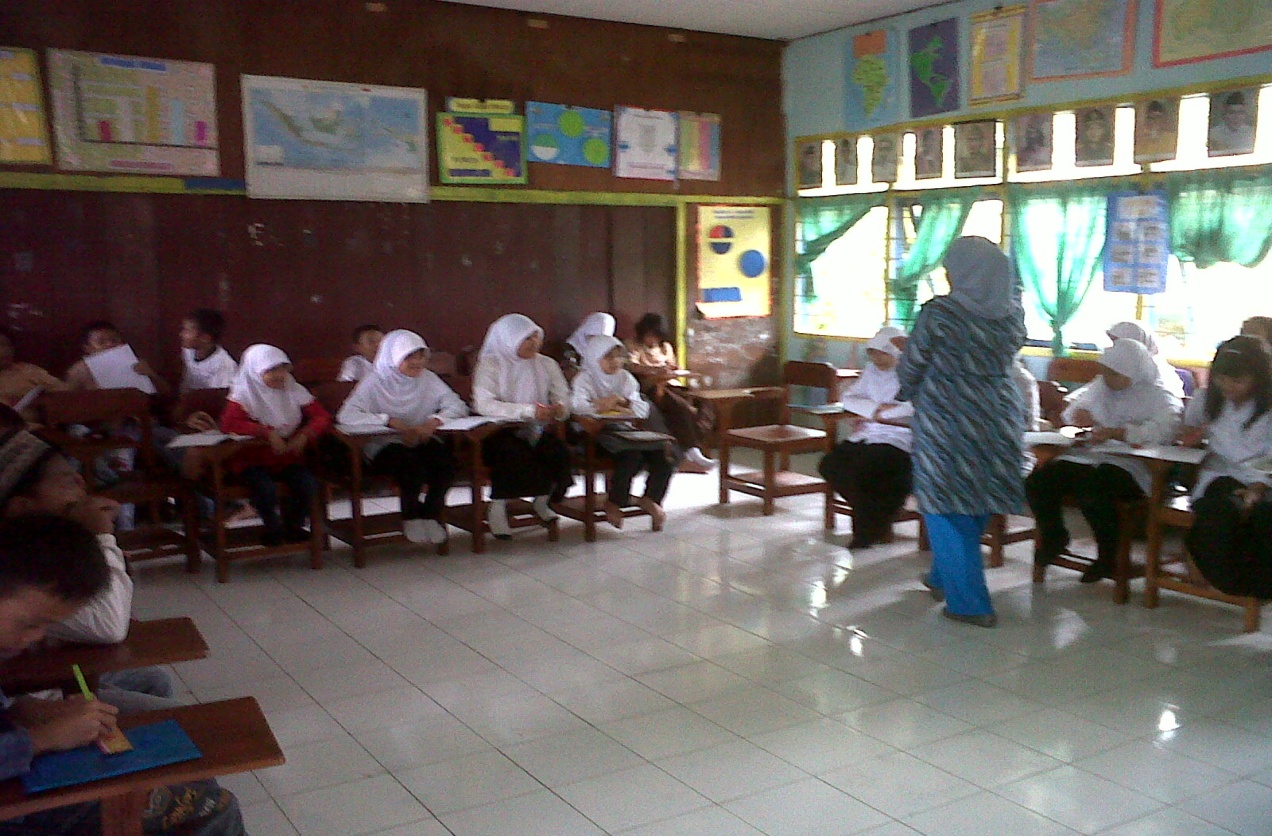 Kegiatan guru saat membagikan tes siklus I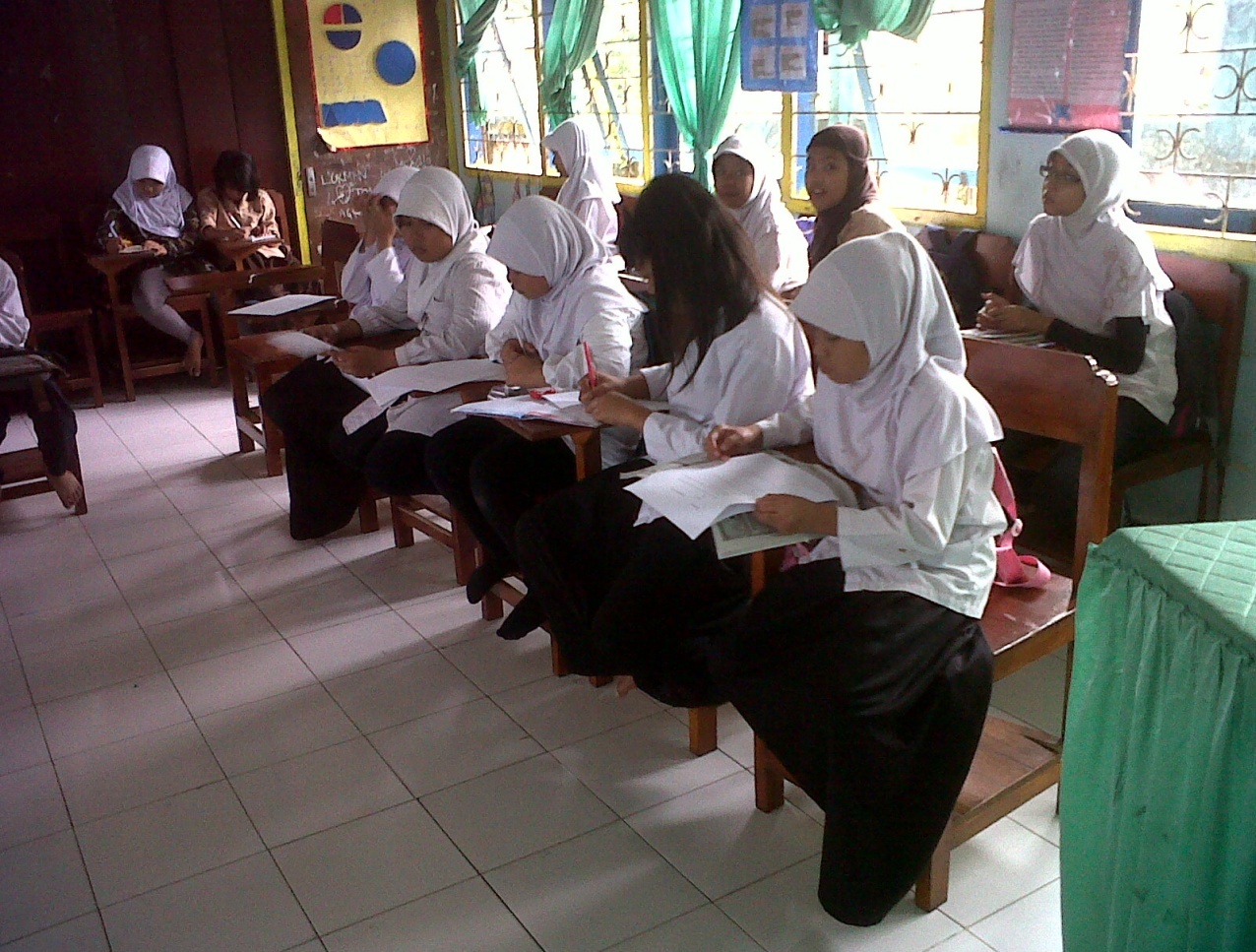 Kegiatan siswa saat mengerjakan tes siklus IKegiatan siswa saat mengerjakan tes akhir siklus II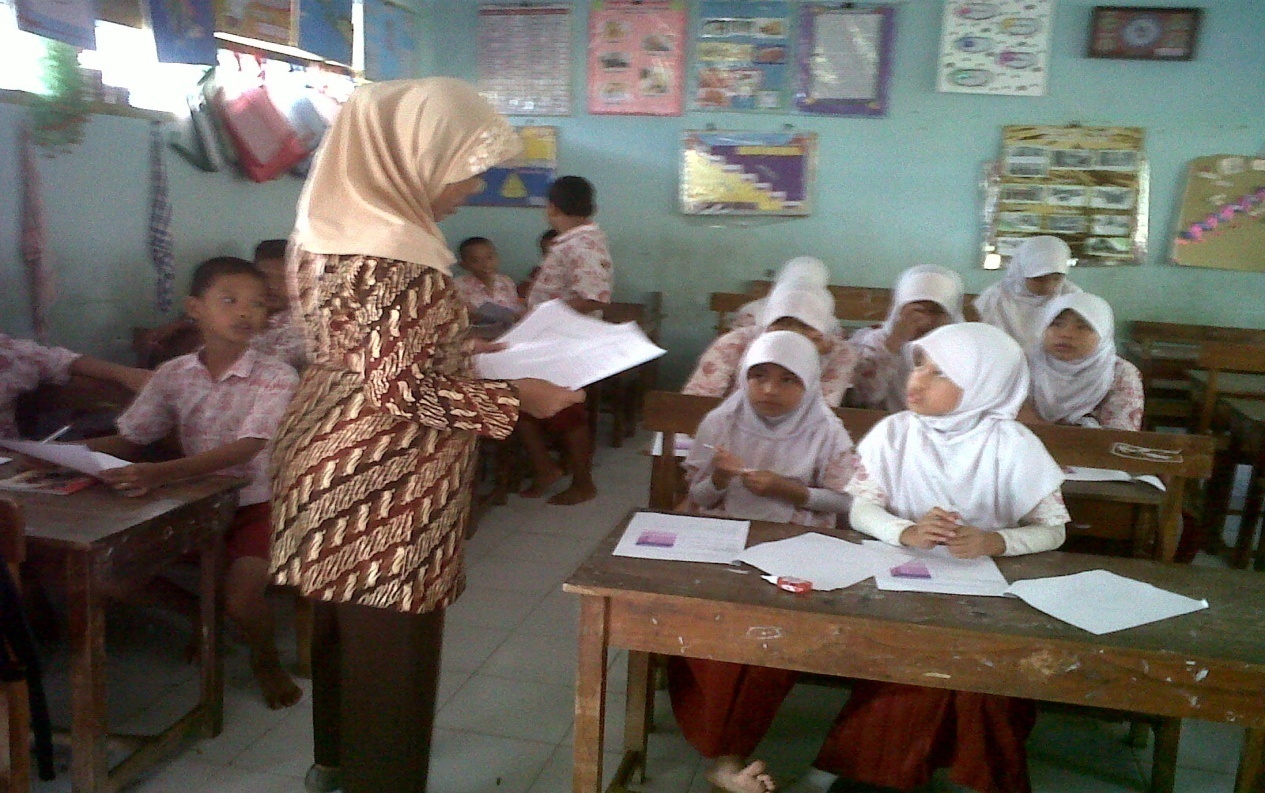 Kegiatan guru saat membagikan Tes Siklus II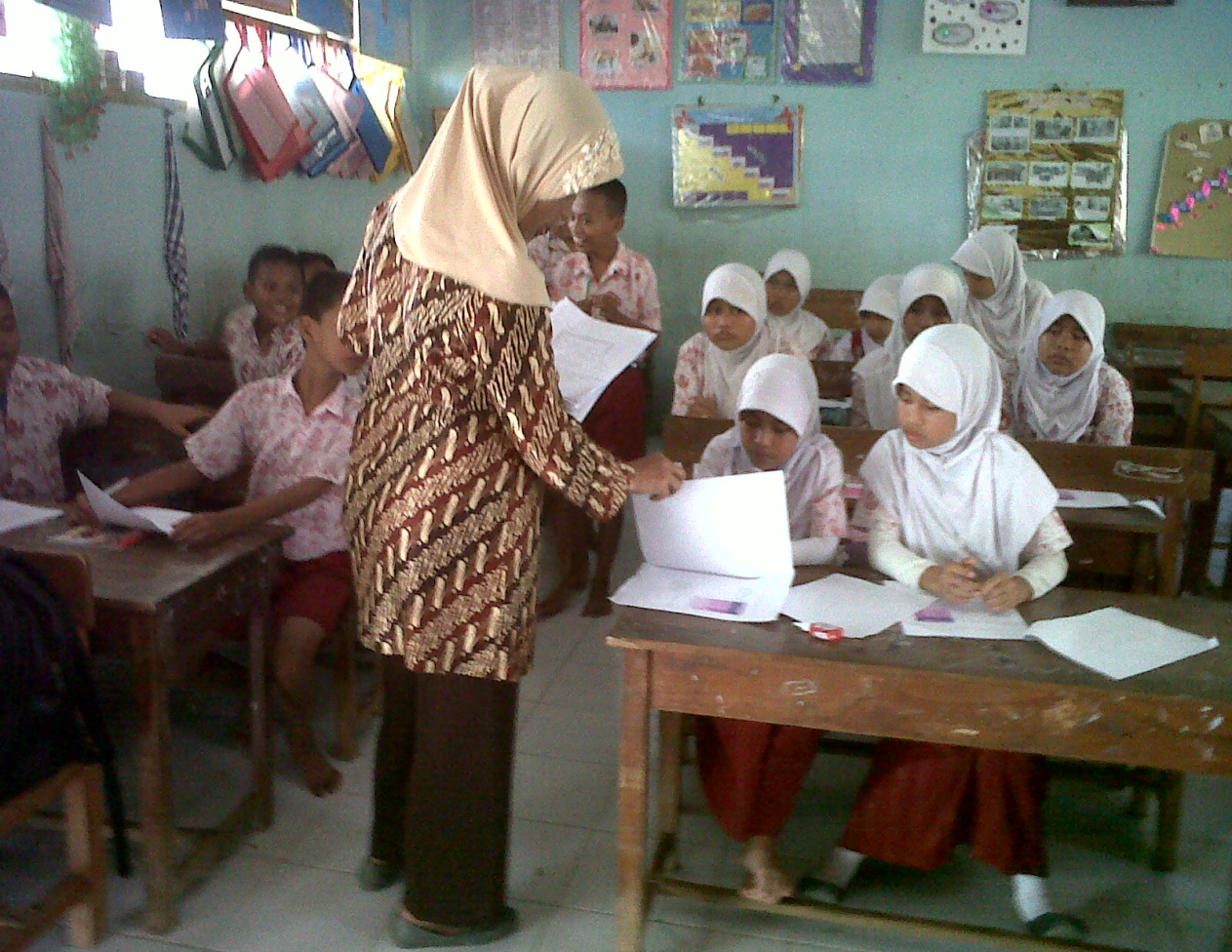 Kegiatan siswa saat mengerjakan tes Siklus IKegiatan Observer saat mengobservasi siswa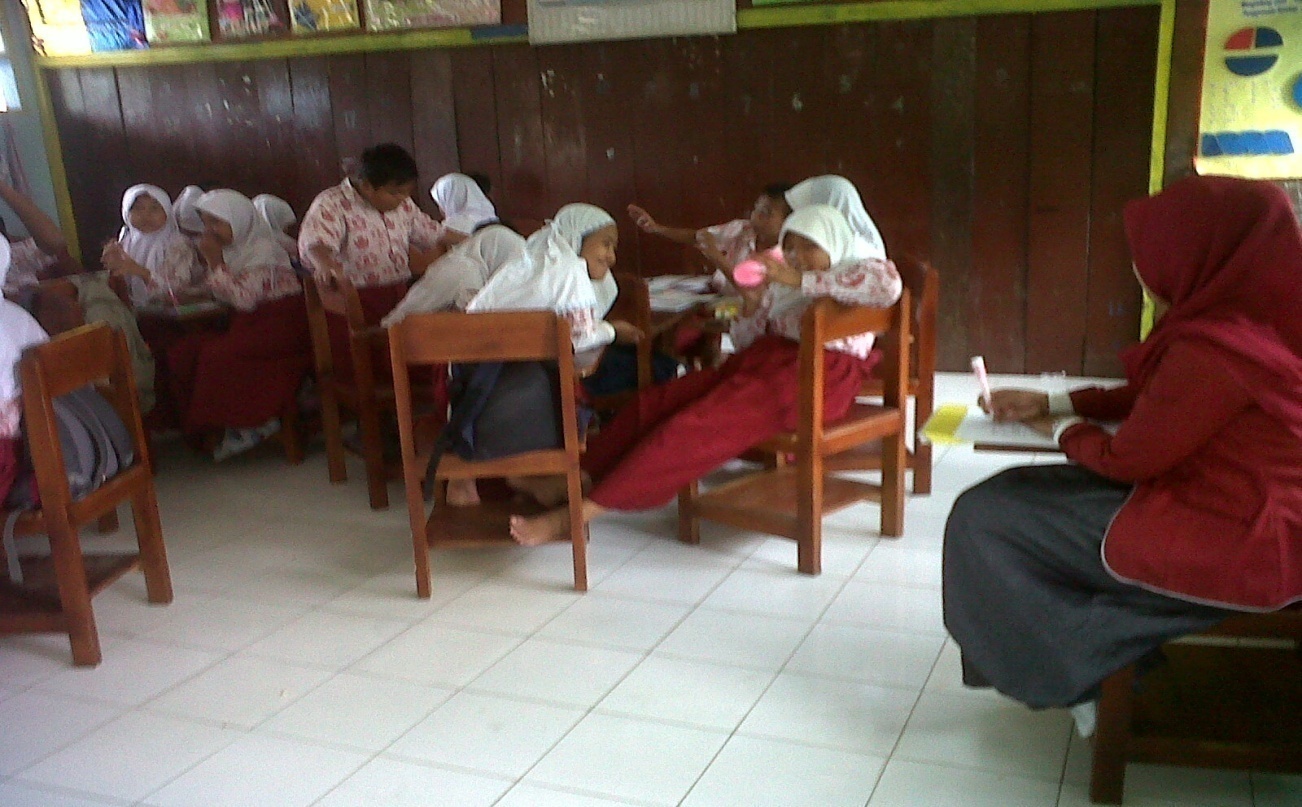 Siklus I Pertemuan I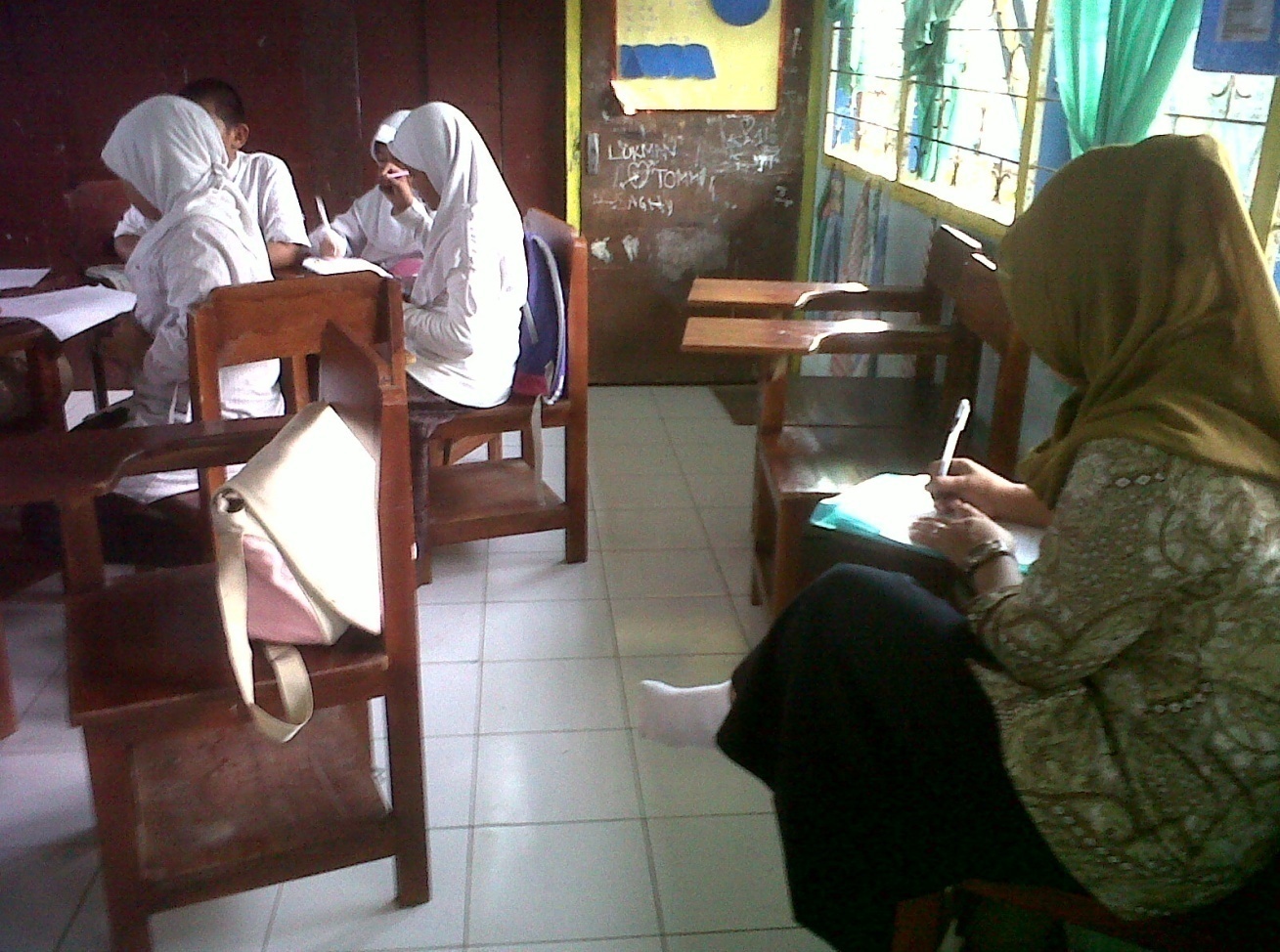 Siklus I Pertemuan II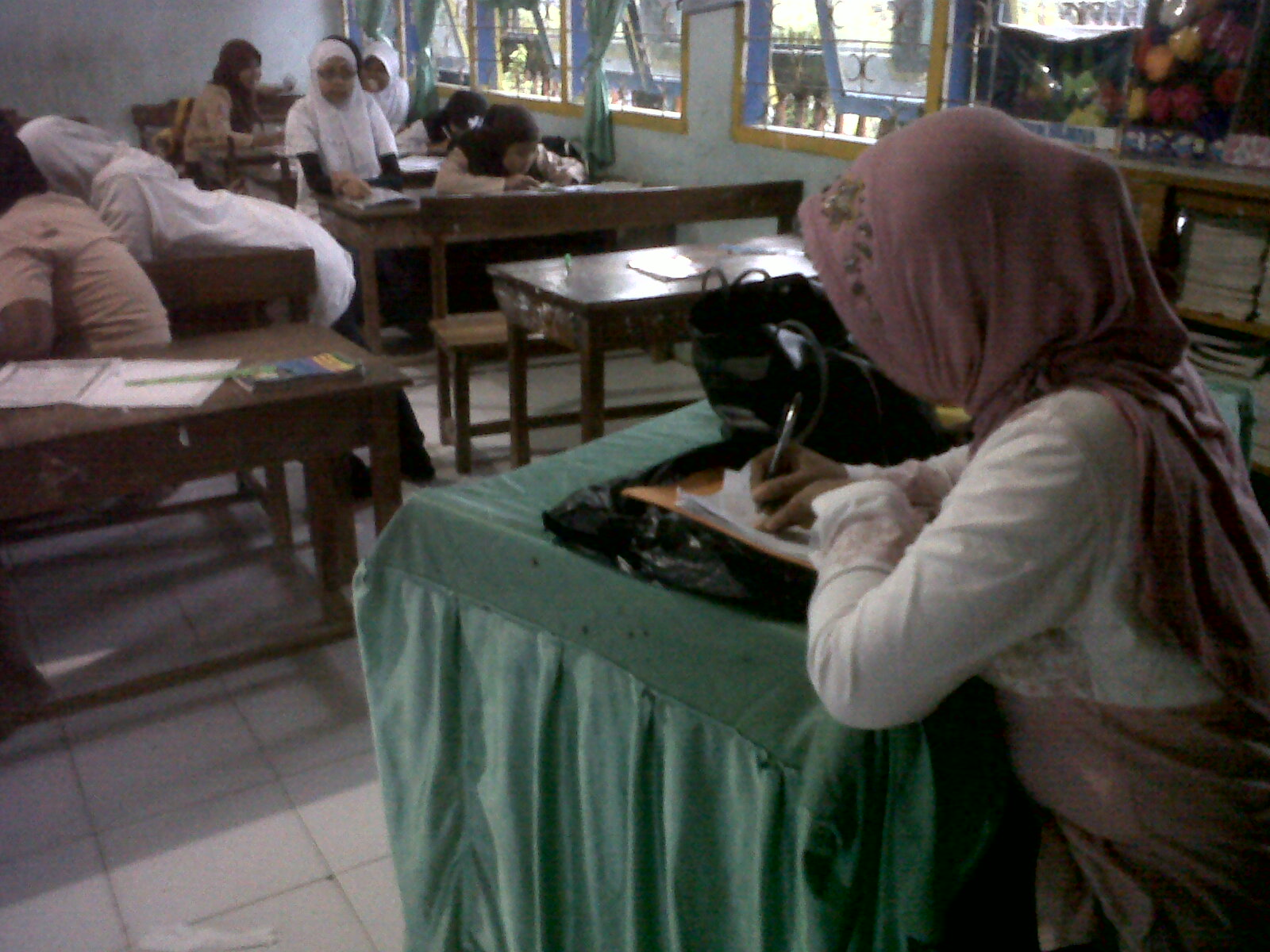 Siklus II Pertemuan I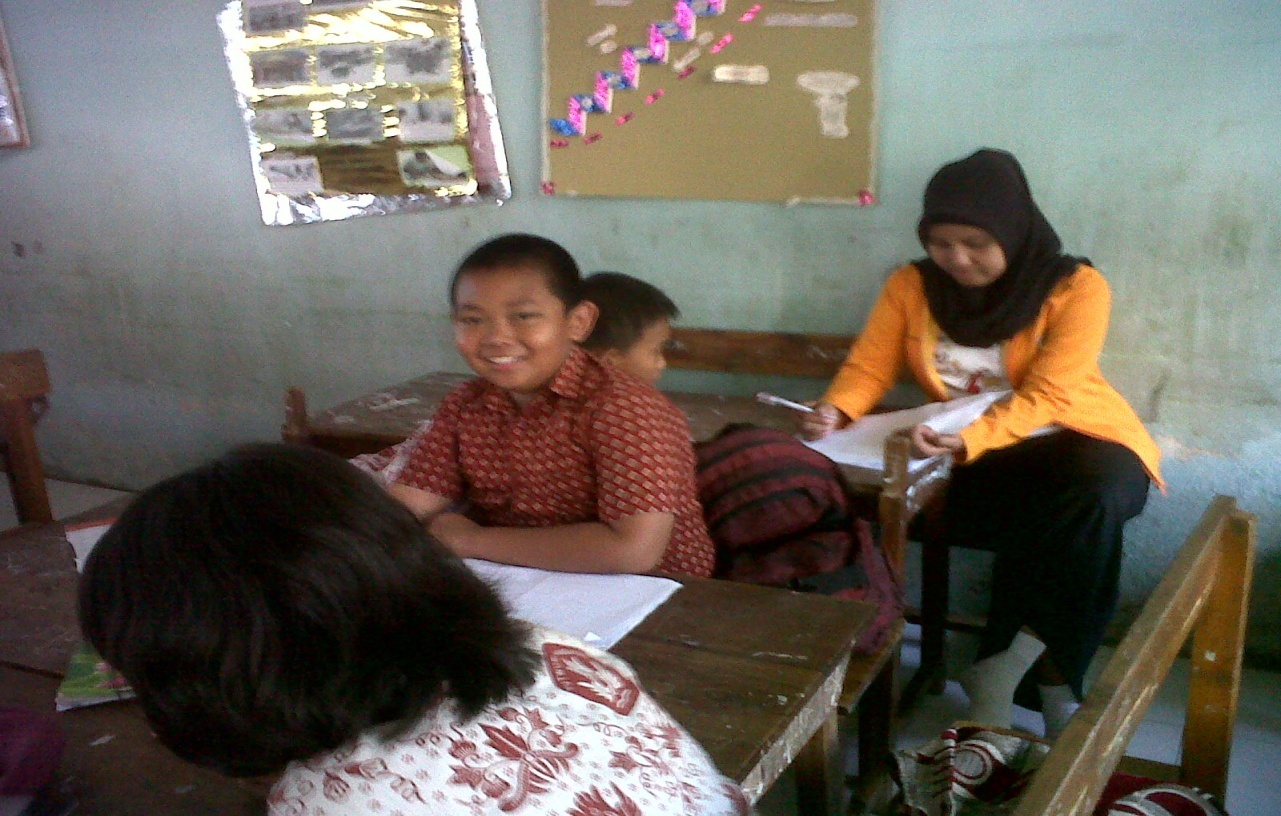 Siklus II Pertemuan IINoNama SiswaSkor Soal TesSkor Soal TesSkor Soal TesSkor Soal TesSkor Soal TesSkor Soal TesSkor Soal TesSkor Soal TesSkor Soal TesSkor Soal TesSkor totalnilaiKetNoNama Siswa12345678910Skor totalnilaiKetNoNama Siswa(1)(1)(1)(1)(1)(1)(1)(1)(4)(4)Skor totalnilaiKet1Muh. Ariansah11110111331381T2Muh. Ategar Ilahi1111101012956TT3Arifuddin Irawan11011111321275T4Muh. Resa Padilah10110111221062TT5Marigan Hasiholan1011011121956TT6Muh. Resa S11111111221275T7Muh. Rausan11110111331381T8Stenly Oktavian11111111231381T9Diki Sukrisno11111101321275T10Galih Purwanto11110111211062TT11Qori Alfatih11110111231275T12Ryo Bimantoro1011100121850TT13Muh. Arfan10111111231275T14Muh. Risal R11110111321275T15Dandy Prayogo11110111331381T16Ade Surya11110111231275T17Muh. Rapii11111110231275T18Budi Amin1101011121956TT19Muh. Ali Budimansah11110111321275T20Nur Egiyanti1011011121956TT21Fitra Nur11111011321275T22Firda Aripah10110111331275T23Nurul Azizah11110111321275T24Silvia Supiani11110111231275T25Nisrina1101011111850TT26Nurul Paradila11111110321275T27Tamara Rauf11110111321275T28Nurfadilah11101111321275T29Fitri Aufi10110111231275T30Parida Nur1011011121956TT31Nurul Hikmah11110111231275T32Orisa Sativa1010111021850TT33Cahya Paradila1011011121956TT34Dian Putri11110111231275TJumlahJumlahJumlahJumlahJumlahJumlahJumlahJumlahJumlahJumlahJumlahJumlahJumlah2359Rata-rata KelasRata-rata KelasRata-rata KelasRata-rata KelasRata-rata KelasRata-rata KelasRata-rata KelasRata-rata KelasRata-rata KelasRata-rata KelasRata-rata KelasRata-rata KelasRata-rata Kelas69Persentase KetuntasanPersentase KetuntasanPersentase KetuntasanPersentase KetuntasanPersentase KetuntasanPersentase KetuntasanPersentase KetuntasanPersentase KetuntasanPersentase KetuntasanPersentase KetuntasanPersentase KetuntasanPersentase KetuntasanPersentase Ketuntasan68%Persentase KetidaktuntasanPersentase KetidaktuntasanPersentase KetidaktuntasanPersentase KetidaktuntasanPersentase KetidaktuntasanPersentase KetidaktuntasanPersentase KetidaktuntasanPersentase KetidaktuntasanPersentase KetidaktuntasanPersentase KetidaktuntasanPersentase KetidaktuntasanPersentase KetidaktuntasanPersentase Ketidaktuntasan32%NoNama SiswaSkor Soal TesSkor Soal TesSkor Soal TesSkor Soal TesSkor Soal TesSkor Soal TesSkor Soal TesSkor Soal TesSkor Soal TesSkor Soal TesSkor totalnilaiKetNoNama Siswa12345678910Skor totalnilaiKetNoNama Siswa(1)(1)(1)(1)(1)(1)(1)(1)(4)(4)Skor totalnilaiKet1Muh. Ariansah11110111431488T2Muh. Ategar Ilahi11111011231275T3Arifuddin Irawan11111110331381T4Muh. Resa Padilah11110111321275T5Marigan Hasiholan11110111221275T6Muh. Resa S11111111321381T7Muh. Rausan11111111431594T8Stenly Oktavian11111111331488T9Diki Sukrisno11111101331381T10Galih Purwanto11110111231275T11Qori Alfatih11110111331381T12Ryo Bimantoro10111111221169TT13Muh. Arfan10111111331381T14Muh. Risal R11110111331381T15Dandy Prayogo11111111431594T16Ade Surya11110111331381T17Muh. Rapii11111110331381T18Budi Amin11011111321275T19Muh. Ali Budimansah11110111331381T20Nur Egiyanti10111111231275T21Fitra Nur11111011331381T22Firda Aripah10111111331381T23Nurul Azizah11110111431488T24Silvia Supiani11110111331381T25Nisrina11010111221062TT26Nurul Paradila11111110331381T27Tamara Rauf11011111331381T28Nurfadilah11111011331381T29Fitri Aufi11111111431594T30Parida Nur10110111221075T31Nurul Hikmah10111111331381T32Orisa Sativa10111110221062TT33Cahya Paradila11111011321275T34Dian Putri10111111331381TJumlahJumlahJumlahJumlahJumlahJumlahJumlahJumlahJumlahJumlahJumlahJumlahJumlah2715Rata-rata KelasRata-rata KelasRata-rata KelasRata-rata KelasRata-rata KelasRata-rata KelasRata-rata KelasRata-rata KelasRata-rata KelasRata-rata KelasRata-rata KelasRata-rata KelasRata-rata Kelas80Persentase KetuntasanPersentase KetuntasanPersentase KetuntasanPersentase KetuntasanPersentase KetuntasanPersentase KetuntasanPersentase KetuntasanPersentase KetuntasanPersentase KetuntasanPersentase KetuntasanPersentase KetuntasanPersentase KetuntasanPersentase Ketuntasan91%Persentase KetidaktuntasanPersentase KetidaktuntasanPersentase KetidaktuntasanPersentase KetidaktuntasanPersentase KetidaktuntasanPersentase KetidaktuntasanPersentase KetidaktuntasanPersentase KetidaktuntasanPersentase KetidaktuntasanPersentase KetidaktuntasanPersentase KetidaktuntasanPersentase KetidaktuntasanPersentase Ketidaktuntasan 9%NoNama SiswaSiklusSiklusSiklusSiklusNoNama SiswaSiklus ISiklus ISiklus IISiklus IINoNama SiswaNilaiKetNilaiKet1Muh. Ariansah81T88T2Muh. Ategar Ilahi56TT75T3Arifuddin Irawan75T81T4Muh. Resa Padilah62TT75T5Marigan Hasiholan56TT75T6Muh. Resa S75T81T7Muh. Rausan81T94T8Stenly Oktavian81T88T9Diki Sukrisno75T81T10Galih Purwanto62TT75T11Qori Alfatih75T81T12Ryo Bimantoro50TT69TT13Muh. Arfan75T81T14Muh. Risal R75T81T15Dandy Prayogo81T94T16Ade Surya75T81T17Muh. Rapii75T81T18Budi Amin56TT75T19Muh. Ali Budimansah75T81T20Nur Egiyanti56TT75T21Fitra Nur75T81T22Firda Aripah75T81T23Nurul Azizah75T87T24Silvia Supiani75T81T25Nisrina50TT62TT26Nurul Paradila75T81T27Tamara Rauf75T81T28Nurfadilah75T81T29Fitri Aufi75T94T30Parida Nur56TT75T31Nurul Hikmah75T81T32Orisa Sativa50TT62TT33Cahya Paradila56TT75T34Dian Putri75T81T            Jumlah            Jumlah2359      2715            Rata-rata Kelas            Rata-rata Kelas69        80   Persentase Ketuntasan   Persentase Ketuntasan       68%TT        91%                  T   Kategori   KategoriCukup        Baik